          Église St Joseph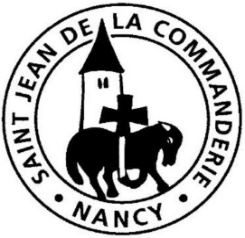  22 juin 20226ème dimanche de Pâques  CJe vous donne ma paixComment devenir chrétien ? C’est la question qui est posée aux Apôtres au lendemain de la Résurrection : faut-il d’abord devenir juif ? Question inédite pour laquelle ils se sont mis à l’écoute de l’Esprit Saint. Tel doit se vivre aussi le chemin synodal de l’Église. Mais l’Évangile explicite ensuite ce que signifie être chrétiens et la manière de vivre en témoins du Ressuscité : rester fidèles au Christ, l’aimer et se laisser aimer de lui. Il n’y a pas  d’autres chemins vers le Royaume, vers la Jérusalem céleste.CHANT D’OUVERTUREAu cœur de ce mondeAu cœur de ce monde, le souffle de l’Esprit fait retentir le cri de la Bonne Nouvelle.Au cœur de ce monde, le souffle de l’Esprit met à l’œuvre, aujourd’hui, des énergies nouvelles.1.	Voyez, les pauvres sont heureux : Ils sont premiers dans le Royaume ! Voyez les artisans de paix : ils démolissent leurs frontières ! Voyez les hommes au cœur pur : ils trouvent Dieu en toute chose !2.	Voyez les affamés de Dieu : ils font régner toute justice ! Voyez les amoureux de Dieu : ils sont amis de tous les hommes ! Voyez ceux qui ont foi en Dieu : ils font que dansent les montagnes !3.	Voyez, le peuple est dans la joie : l’amour l’emporte sur la haine ! Voyez, les faibles sont choisis : les orgueilleux n’ont plus de trône ! Voyez, les doux qui sont vainqueurs : ils ont la force des colombes !Préparation pénitentielleAspersion : J’ai vu l’eau viveJ’ai vu l’eau vive jaillissant du cœur du Christ. Alléluia. Alléluia.Tous ceux que lave cette eau seront sauvés ; ils chanteront : Alléluia, Alléluia, Alléluia ! J’ai vu la source devenir un fleuve immense. Alléluia. Alléluia.Les fils de Dieu rassemblés chantaient leur joie d’être sauvés.Alléluia. Alléluia. Alléluia !1ère Lecture : Ac 15, 1-2. 22-29La toute primitive Église s’est vue confrontée à des questions pastorales inédites : pour devenir chrétien, est-il nécessaire de devenir d’abord juif ? Il est intéressant, pour nous qui sommes en synode, de voir comment la question fut traitée : par le dialogue, la prière, la confiance en l’Esprit Saint.Psaume 66Dieu, que les peuples t’acclament ! Qu’ils t’acclament tous ensemble !Que Dieu nous prenne en grâce et nous bénisse,Que son visage s’illumine pour nous ;Et ton chemin sera connu sur la terre Et ton  salut, parmi toutes les nations.Que les nations chantent leur joie,Car tu les gouvernes avec justice ;Tu gouvernes les peuples avec droiture,Sur la terre, tu conduis les nations.La terre a donné son fruit ;Dieu, notre Dieu, nous bénit.Que Dieu nous bénisse Et que la terre tout entière l’adore !2ème Lecture : Ap 21, 10-14. 22-23Ce dimanche, la vision de Jean se précise : c’est la Ville, la Ville sainte, la Ville de paix, la Ville illuminée par la gloire de Dieu. Que cette lumière soit le phare de notre vie, qu’elle fortifie notre espérance : nous sommes sauvés par l’Agneau vainqueur.Évangile : Jn 14, 23-29Alléluia. Alléluia.Si quelqu’un m’aime, il gardera ma parole, dit le Seigneur ; mon Père l’aimera et nous viendrons vers lui. Alléluia.PRIERE DES FIDELESPour que tous les hommes découvrent la lumière du Ressuscité, élargissons  maintenant notre prière. Présentons au Père les attentes de tous nos frères.Dieu de Jésus Christ, fais de l’Église un lieu d’unité et de paix, un lieu de miséricorde et de communion.Pour qu’elle soit signe de ta bonté, nous te prions. R/R/	Seigneur, entends la prière qui monte de nos cœurs.Dieu de grâce et de bénédiction, donne ton Esprit de justice et de paix à celles et ceux qui gouvernent notre monde blessé.Pour qu’ils soient au service des plus pauvres, des exclus, des migrants, nous te prions. R/Dieu de lumière, accorde à toutes les personnes qui souffrent la révélation de ta lumière et la clarté de ta présence consolante.Pour que les malades et les rejetés retrouvent l’espérance, nous te prions. R/Dieu de paix et de joie, donne aux nouveaux baptisés et aux jeunes ton Esprit de force et de confiance.Pour qu’ils trouvent leur bonheur en prenant de nouvelles initiatives dans nos communautés chrétiennes, nous te prions. R/Seigneur, Dieu le Père de tous les hommes, envoie ton Esprit Saint. Qu’il soit lumière pour tous ceux qui espèrent en ta parole. Toi qui règnes pour les siècles des siècles. – Amen. COMMUNIONPain de Dieu, pain rompu  D 284Pain rompu pour un  monde nouveau,Gloire à toi, Jésus Christ !Pain de Dieu, viens ouvrir nos tombaux,Fais-nous vivre de l’Esprit !Tu as donné ton corps pour la vie du monde.Tu as offert ta mort pour la paix du monde.Tu as rompu le pain qui restaure l’homme ;A tous ceux qui ont faim s’ouvre ton Royaume.Ton corps est un levain de vie éternelle.Tu sèmes dans nos mains ta Bonne Nouvelle.Les pauvres sont comblés de l’amour du Père.Son règne peut germer dans nos cœurs de pierreEn ce mois de mai, saluons Marie, notre Mère.Nous te saluons, ô toi, Notre Dame,Marie, Vierge sainte que drape le soleil,Couronnée d’étoiles, la lune est sous tes pas, en toi nous est donnée l’aurore du Salut.	Marie, Eve nouvelle et joie de ton Seigneur,	Tu as donné naissance à Jésus, le Sauveur	Par toi nous sont ouvertes les portes du jardin.	Guide-nous en chemin, Etoile du matin.Tu cherches d’où vient àl’hommed’aimer Dieu ?Tu ne trouveras riensi ce n’est que Dieului-même nous a aimésle premier.Saint Augustin (354-430)